EPPO Datasheet: Pissodes cibrianiLast updated: 2022-03-09IDENTITYNotes on taxonomy and nomenclatureThis species was described in 1989 by O’Brien and there have been no taxonomic or nomenclatural changes since.HOSTSPinus patula is the only known host of Pissodes cibriani (O’Brien, 1989; Cibrián Tovar et al., 1995). Although the distribution of several other native species of pines overlaps with the distribution of P. patula, there are no records that they have been infested by P. cibriani.Host list: Pinus patulaGEOGRAPHICAL DISTRIBUTIONPissodes cibriani is currently known only from the state of Hidalgo in Mexico (O’Brien, 1989; Cibrián Tovar et al., 1995). It is possible that the species occurs in other states in Mexico where Pinus patula naturally grows: Puebla, Tlaxacala, and Northern Oaxaca.
North America: Mexico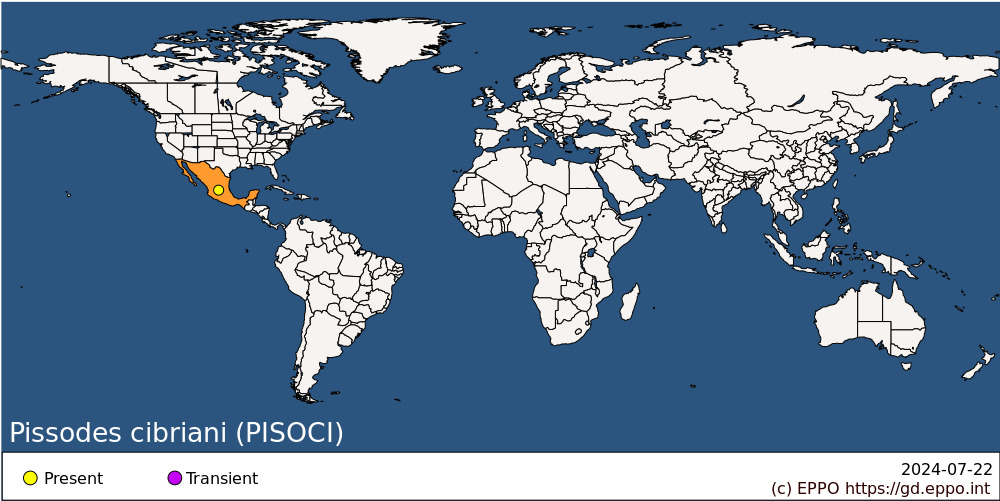 
BIOLOGYA detailed study of the biology of this species is provided in the unpublished thesis of Pineda Torres & Guerrero Alarcón (1983), and some of this information was included in Cibrián Tovar et al. (1995). This species completes two generations per year, one from August to November and another from November to July of the following year. When a new generation of adults emerges, mainly from the lower trunk of the tree, they move to feed on the current year’s growth and sometimes on the internodes produced 1-3 years before. Adults have been observed feeding on branches along the full length of the trees. Feeding consists of inserting the snout through the bark to feed on the phloem layer, creating feeding punctures of about 0.4 mm in diameter. Adults feed for more than 40 days during which time many feeding punctures are made in the new shoots. Adults then move to the trunk to mate and oviposit in the bark. Although eggs can be laid along the entire length of the stem, most oviposition occurs in the lower portion of the stem up to about a height of 1 m above the ground. Females chew small oviposition punctures into the bark creating a small cavity in the phloem into which usually one egg is laid, but sometimes two and rarely 3-4. Eggs hatch after about 10 days. Larvae make individual feeding galleries in the phloem, generally descending the trunk, and these widen as the larvae grow. Larvae pass through the first four instars in about 30 days. The duration of the fifth instar varies from about 20 days in the August-to-November generation, where there is no overwintering, to about 120 days in the November-to-July generation during which most time is spent in the non-feeding pre-pupal phase. When the larva reaches maturity, it creates an oval chamber (8 mm x 3 mm) in the xylem and fills the exterior portion with wood fibres (Alarcón, 1983). These chambers are called ‘chip cocoons’ and are characteristic of most species of Pissodes worldwide. Some larvae develop in the base of thicker branches rather than in the trunk. The pupal stage lasts 20-30 days. After the new adult emerges from the pupa, it remains in the chip cocoon for about 7 days while its cuticle hardens. Then the adult chews a round hole of about 2.2 mm diameter through the chip cocoon and bark and emerges to commence feeding.DETECTION AND IDENTIFICATIONSymptomsThe trees most commonly attacked by P. cibriani, and therefore most commonly presenting symptoms, are saplings up to 8 m in height and 8 cm diameter (most frequently those 1-5 m tall and 1-4 cm diameter) that are weakened, often due to competition in dense regenerating stands or by shading of saplings by taller trees (Pineda Torres & Guerrero Alarcón, 1983). Feeding punctures on twigs of new foliage and 1- to 3-year-old internodes sometimes leak resin which is visible from a few metres away. Upon close inspection feeding punctures of about 0.4 mm in diameter can be seen. Sometimes feeding punctures are so abundant that they can cause premature needle fall, shoot deformation, and a decrease in new shoot growth, which is visible from a longer distance. As larvae feed in the phloem and obstruct the conducting tissue by mechanical damage and growth of weevil-vectored fungi, the new foliage begins to droop and turn colour, first developing a yellowish tint and eventually changing to reddish brown at about the time of pupation. The presence of chip cocoons under the bark is also evidence that Pissodes are present, although chip cocoons may persist for many years after they are vacated.MorphologyEggs: Eggs are bright pearly-white, oval, smooth, on average 0.7 mm long and 0.5 mm wide (Cibrián Tovar et al., 1995), and look like the eggs of many other species of Pissodes.Larva: Mature larvae are typically 8-9 mm in length (but sometimes smaller), legless, and the abdomen is cylindrical and slightly curved downwards (Cibrián Tovar et al., 1995). The milky-white body contrasts with the light brown head. Superficially, larvae of this species look like larvae of other species of Pissodes and there is no detailed description of the larval stage to help distinguish them from larvae of native species in the EPPO region.Pupa: Pupae are about 7 mm in length, have a beak, and are milk-white for a few days before gradually obtaining brown tones as they mature (Cibrián Tovar et al., 1995). Pupae of different Pissodes species cannot currently be distinguished. Adult: Adults have been described in detail (O’Brien, 1989; Cibrián Tovar et al., 1995). Herein, key morphological characteristics to distinguish this species from the nine native Pissodes species in the EPPO region are provided based on unpublished taxonomic studies of Pissodes by David Langor. Adult P. cibriani are typically 6-7 mm long although some may be as small as 4 mm. The base colour of both the dorsal and ventral integument is orange brown, except for the tarsi and flagellum of the antennae, which are distinctly and contrastingly black. The integument colour pattern of P. cibriani contrasts with all nine native species in the EPPO region. All native species have a black to brownish black (=piceous) dorsal and ventral integument, and there is no distinct colour contrast along the length of legs and antennae. Although newly emerged and unhardened (i.e., teneral) adults of native European species can resemble P. cibriani in integument colour, the colour contrasts within the legs and antennae will not be obvious. The patterns of white and orange tan scales on the elytra also have high diagnostic value (e.g., number of bands, colour patterns, presence/absence of anterior band). Each elytron of P. cibriani has one distinct diagonal band of lighter scales at the posterior end, and the band is comprised of white and orange tan scales and extends from interstriae two to eight. The scales extending across interstriae two to five or six are white and form a narrow band, and the scales extending from interstriae five or six to eight are orange tan and this portion of the band is about twice as wide as the white portion. In the anterior part of each elytron is a small posthumeral spot comprised of orange tan scales that covers interstriae four and five. No native Pissodes species in the EPPO region has this combination of integument colour and elytron scale pattern.Detection and inspection methodsPissodes cibriani most commonly attacks pine saplings ranging from 1-8 m in height and up to 8 cm in diameter (Pineda Torres & Guerrero Alarcón 1983). Saplings that are stressed and weakened are most prone to attack, including those in mature stands that are shaded by overstory trees and those that are weakened by competition in densely stocked regenerating stands. Young pine saplings with resin droplets on the current year’s growth and on 1-3 year-old internodes should be investigated for signs of weevil attack such as feeding punctures and presence of adults on the bark. Drooping of recent growth and eventual discoloration of needles to first yellowish and then reddish orange is also a sign of possible infestation, and these saplings should be examined on the lower part of the trunk (especially ground level to about 1 m) for presence of oviposition punctures and adults on the bark surface. Removal of bark on the lower 1-2 m of the trunk of saplings suspected of being infested may reveal larval galleries in the phloem, chip cocoons, pupae, callow adults and/or round adult emergence holes in the bark. There are five native species of Pissodes that attack boles of pine trees in the EPPO region and adults of P. cibriani can be distinguished from those species using morphological characters as described above. DNA barcodes are not yet available for P. cibriani.PATHWAYS FOR MOVEMENTAdults disperse by flight and by walking (Pineda Torres & Guerrero Alarcón, 1983), but it is not known how far they can naturally disperse in a season. It is possible that dispersal could be aided by human transport of infested saplings and foliage of P. patula however, there are no records of such transport from Hidalgo, Mexico to the EPPO region. Long-distance transport via lumber, roundwood or dunnage is possible, although there is no evidence that Mexico ships such materials to the EPPO region.PEST SIGNIFICANCEEconomic impactPinus patula is an economically important species in Mexico and has been harvested for pulp, lumber, roundwood and manufactured products. The species is actively managed and there are plentiful plantations of regenerating saplings that are suitable for P. cibriani. However, P. cibriani attacks saplings that are stressed, e.g. by shading and competition, or mechanically damaged by harvesting operations and grazing of cattle. Thus, it functions as a secondary insect rather than as a primary pest. There are no assessments of its economic impact. It may be that P. cibriani could these circumstances have a positive economic impact in that it may sometimes benefit management of P. patula by killing weakened trees in densely stocked regenerating stands. Furthermore, in at least seven countries in Africa, as well as New Zealand and the US state of Hawaii, P. patula is considered invasive and it may be that P. cibriani could have a value as a biocontrol agent.ControlNo tactics have been developed specifically to manage P. cibriani. More care with harvesting operations to minimize damage to unharvested saplings may keep them from being attacked by P. cibriani. Also, damage caused by grazing cattle in pine stands (e.g., root damage by soil compaction) could be averted through appropriate land management. The foliage of infested trees droops and fades before new adults emerge, so in situations where control is deemed necessary, removing and destroying infested trees could be effective as long as it was done before new adults emerged in July for the first generation and in late October to November for the second. It is also necessary that the entire stem, base of large branches and the root collar area are removed and destroyed as these are suitable for P. cibriani breeding.Phytosanitary riskIf this weevil were to be transported to the EPPO region, it is difficult to predict whether it could establish. It has only one known host in its native range even though several other pine species co-occur with Pinus patula. Thus, the apparent monophagous nature of this species likely means it would be more difficult for it to establish without the presence of its native host. The risk of inadvertent introduction of P. cibriani from its native range in Mexico to the EPPO region via transportation on pine logs is likely to be very low as these materials are typically not exported from Mexico to Europe. It would require the transportation of untreated dunnage and infested saplings, seedlings or foliage samples to allow spread of this species, and movement of these materials is subject to high levels of regulation. Although any insect may be transported as a ‘hitch-hiker’, it seems unlikely this could occur for P. cibriani. Pinus patula has been transplanted to many subtropical areas of the world, e.g., 17 countries in Africa, eight countries in South America, Australia, New Zealand, the United States of America (Hawaii) and six countries in Asia, including EPPO member – Turkey (CABI, 2022). This pine species does not do well in cold climates, and it may be that the distribution of P. cibriani is constrained by climate as well as host. There are no known records of P. cibriani establishing in P. patula plantations in any other country.PHYTOSANITARY MEASURESAdherence to International Standards for Phytosanitary Measures No. 15 for solid wood packing material (IPPC, 2019) will greatly decrease the risk of introduction of bark- and wood-boring insects, including P. cibriani. Any seedlings, saplings, logs or foliage of Pinus introduced into the EPPO region should be quarantined until thoroughly checked for signs and symptoms of non-native species, including P. cibriani. Fumigation of tree material suspected of being infested with P. cibriani is expected highly effective as has been demonstrated for the related Asian species, Pissodes nitidus. Fumigation using methyl isothiocyanate (applied at 20 g/m3 for 24 h at 15°C), sulfuryl fluoride (30 g/m3, 24h, 15°C), methyl bromide (10 g/m3, 24h, 15°C), and methyl iodide (30 g/m3, 24h, 15°C) cause complete mortality of P. nitidus eggs, larvae, and pupae under the bark (Naito et al., 1999, 2003; Soma et al., 1999). In the EU, methyl bromide can only be used in emergency quarantine situations upon receiving special permission from the European Commission.REFERENCESCABI (2022) Invasive species compendium: Pinus patula (Mexican weeping pine). Available at: https://www.cabi.org/isc/datasheet/41682Cibrián Tovar D, Méndez Montiel JT, Campos Bolaños R, Yates HO, Flores Lara J (1995) Forest insects of Mexico. Universidad Autónoma Chapingo, Chapingo, Mexico, pp. 350-352.IPPC (2019) ISPM 15. Regulation of wood packaging material in international trade. FAO, Rome, 24 pp. https://www.ippc.int/en/publications/640/Naito H, Gotto M, Ogawa N, Soma Y, Kawakami F (2003) Effects of methyl iodide on mortality of forest insect pests. Research Bulletin of the Plant Protection Service Japan 39, 1-6.Naito H, Soma Y, Matsuoka I, Misumi T, Akagawa T, Mizobuchi M, Kawakami F (1999) Effects of methyl isothiocyanate on forest insect pests. Research Bulletin of the Plant Protection Service Japan 35, 1-4.O’Brien CW (1989) Revision of the weevil genus Pissodes in Mexico with notes on Neotropical Pissodini (Coleoptera, Curculionidae). Transactions of the American Entomological Society 115, 415-432.Pineda Torres MC, Guerrero Alarcón ME (1983) Bionomía de Pissodes n. sp. (Coleoptera : Curculionidae). Un descortezador de Pinus patula Schl. Et Cham. Universidad Autónoma de Mexico, Escuela Nacional de Estudios Profesionales “Iztcala”, San Juan Itzacala, Mexico, pp. viii + 92 [Thesis]. Available at: http://132.248.9.195/ptd2014/anteriores/microformas/0040056/Index.htmlSoma Y, Naito H, Misumi T, Kawakami F (1999) Effects of gas mixtures of sulfuryl fluoride and methyl bromide on forest insect pests. Research Bulletin of the Plant Protection Service Japan 35, 15-19.EFSA resources used when preparing this datasheetEFSA Pest survey card on Pissodes cibriani, P. fasciatus, P. nemorensis, P. nitidus, P. punctatus, P. strobi, P. terminalis, P. yunnanensis and P. zitacuarense. Available at: https://efsa.onlinelibrary.wiley.com/doi/epdf/10.2903/sp.efsa.2020.EN-1910 [Accessed 10 September 2021]ACKNOWLEDGEMENTSThis datasheet was prepared in 2022 by Stephen D. Langor (University of Alberta) and David W. Langor (Natural Resources Canada, Canadian Forest Service). Their valuable contribution is gratefully acknowledged.How to cite this datasheet?EPPO (2024) Pissodes cibriani. EPPO datasheets on pests recommended for regulation. Available online. https://gd.eppo.intDatasheet historyThis datasheet was first published online in 2022. It is maintained in an electronic format in the EPPO Global Database. The sections on 'Identity', ‘Hosts’, and 'Geographical distribution' are automatically updated from the database. For other sections, the date of last revision is indicated on the right.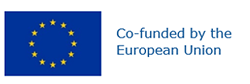 Preferred name: Pissodes cibriani
Authority: O'Brien
Taxonomic position: Animalia: Arthropoda: Hexapoda: Insecta: Coleoptera: Curculionidae: Molytinae
view more common names online...
EU Categorization: A1 Quarantine pest (Annex II A)
view more categorizations online...
EPPO Code: PISOCI